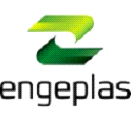 ESQUEMA DE INSTALAÇÃO DO KIT DE INTERLIGAÇÃO DE ÁGUA POTÁVELCOMPONENTES: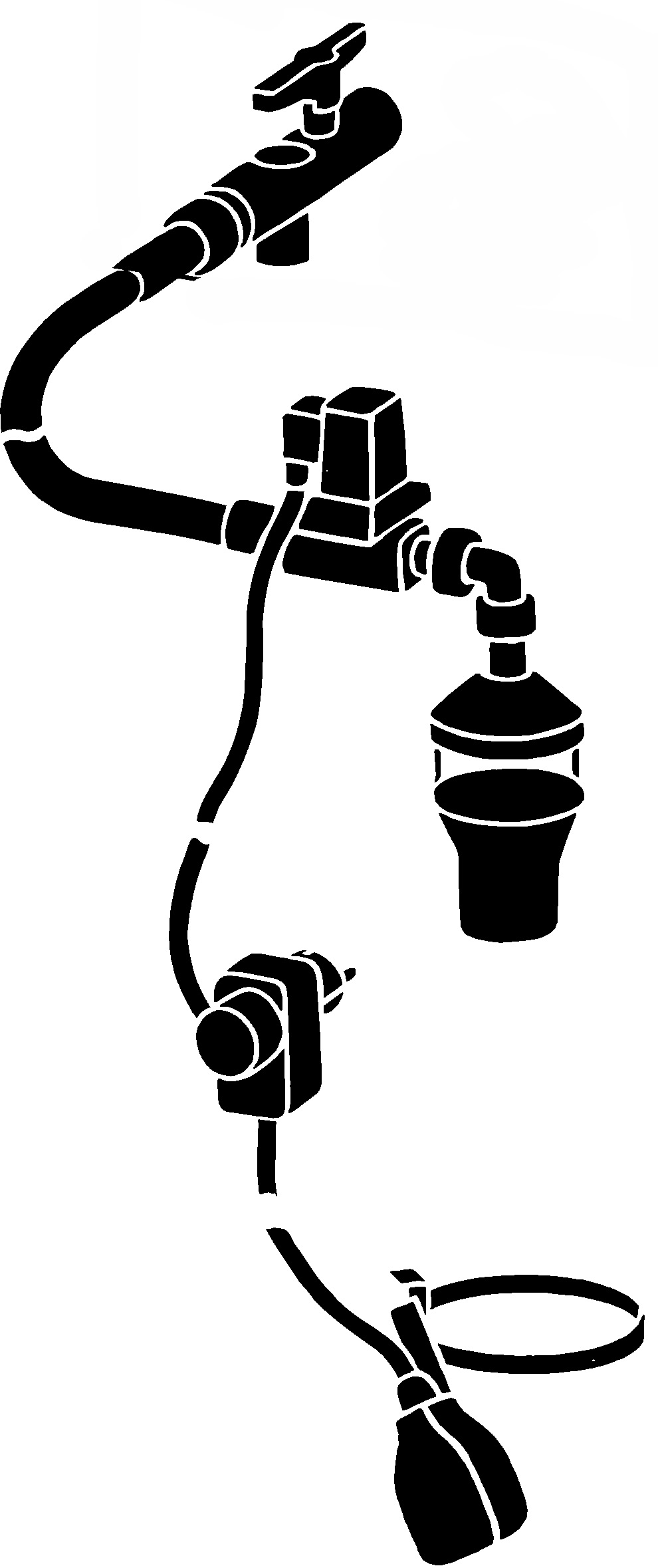 INSTRUÇÕES PARA INSTALAÇÃO NA CISTERNA: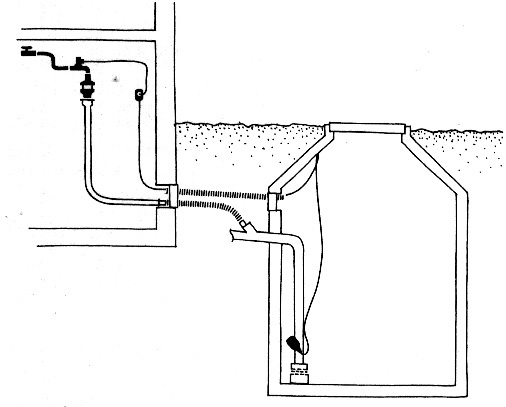 Conectar a torneira com registro (1) com a tubulação de alimentação de água potável, com bitola compatível.O bocal separador deve ser encaixado em um tubo com bitola compatível, que levará a água até a cisterna (2). O encaixe deve ser feito de maneira a fazer com que o dispositivo de descarga fique na posição vertical. O tubo que leva a água até a cisterna deve ter no mínimo  de distância entre o bocal separador e a primeira curva.O bocal separador deve ficar pelo menos  acima do nível d’água máximo do reservatório.Conectar a válvula solenóide ao conector, por meio do cabo fornecido (3)Instalar a bóia de nível no interior da cisterna fixando a braçadeira ao tubo de alimentação de água de chuva, conforme a ilustração (4). É recomendável a instalação da bóia de nível próxima ao fundo da cisterna, evitando que a válvula solenóide seja aberta quando ainda há água de chuva no reservatório. Conectar o cabo da bóia de nível ao conector, observando o fio a ser isolado para acionamento da válvula solenóide com a bóia na posição baixa (3).Com o cabo da bóia e o cabo de conexão à válvula solenóide conectados, plugar o conector a uma tomada de energia (220v) (3).Manter a torneira com registro na posição aberta. A bóia de nível aciona a abertura da válvula solenóide automaticamente, quando o nível de água na cisterna estiver baixo.INSTRUÇÕES PARA INSTALAÇÃO NA CAIXA D'ÁGUA: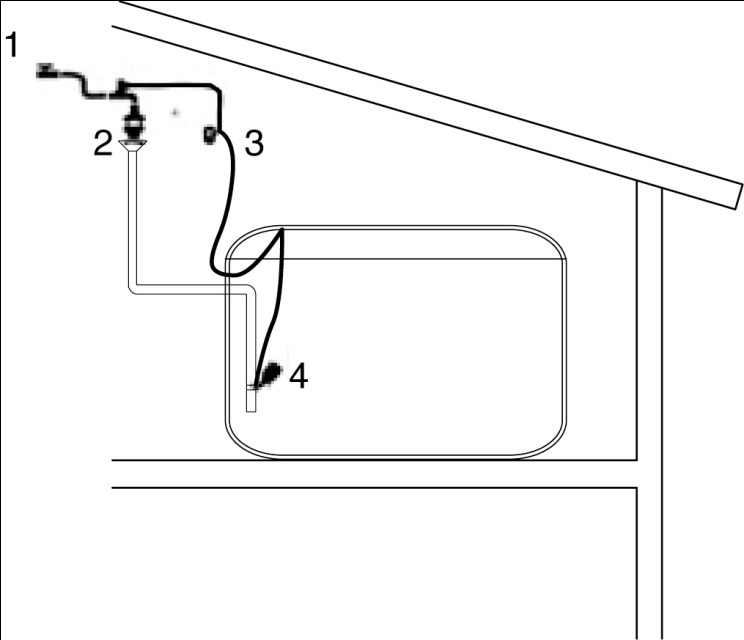 Conectar a torneira com registro (1) com a tubulação de alimentação de água potável, com bitola compatível.O bocal separador deve ser encaixado em um tubo com bitola compatível, que levará a água até a caixa d'água (2). O encaixe deve ser feito de maneira a fazer com que o dispositivo de descarga fique na posição vertical. O tubo que leva a água até a cisterna deve ter no mínimo  de distância entre o bocal separador e a primeira curva.O bocal separador deve ficar pelo menos  acima do nível d’água máximo do reservatório.Conectar a válvula solenóide ao conector, por meio do cabo fornecido (3)Instalar a bóia de nível no interior da caixa d'água fixando a braçadeira ao tubo de alimentação de água de chuva, conforme a ilustração (4). É recomendável a instalação da bóia de nível próxima ao fundo da cisterna, evitando que a válvula solenóide seja aberta quando ainda há água de chuva no reservatório. Conectar o cabo da bóia de nível ao conector, observando o fio a ser isolado para acionamento da válvula solenóide com a bóia na posição baixa (3).Com o cabo da bóia e o cabo de conexão à válvula solenóide conectados, plugar o conector a uma tomada de energia (220 v) (3).Manter a torneira com registro na posição aberta. A bóia de nível aciona a abertura da válvula solenóide automaticamente, quando o nível de água na cisterna estiver baixo.ESQUEMA DE LIGAÇÃO DA BÓIA  CONECTORESPECIFICAÇÕES DA VÁLVULA SOLENÓIDE (Observar etiqueta no equipamento)0-230V8 W50 HzPNO 10 bar